Отчет по проведению мероприятия в группе «Непоседы»Развлечение – экологическая викторина «Попробуй отгадай»Дата проведения: 11.06.2021Цель: Закрепить знания детей о фруктах и овощах. Учить угадывать на ощупь и на вкус.В игровой форме закрепили понятия «овощи», «фрукты», названия различных овощей и фруктов. Было предложно детям поучаствовать в дидактической игре «Чудесный мешочек», где дети на ощупь отгадывали фрукты и овощи. Приняли участие в подвижной игре «Разложи фрукты и овощи по корзинкам» (обручи). Завершили мероприятие танцем «Песня про здоровую еду». Принимали участие дети группы «Непоседы», в количестве 8 человек.Воспитатель: Харисова А.А.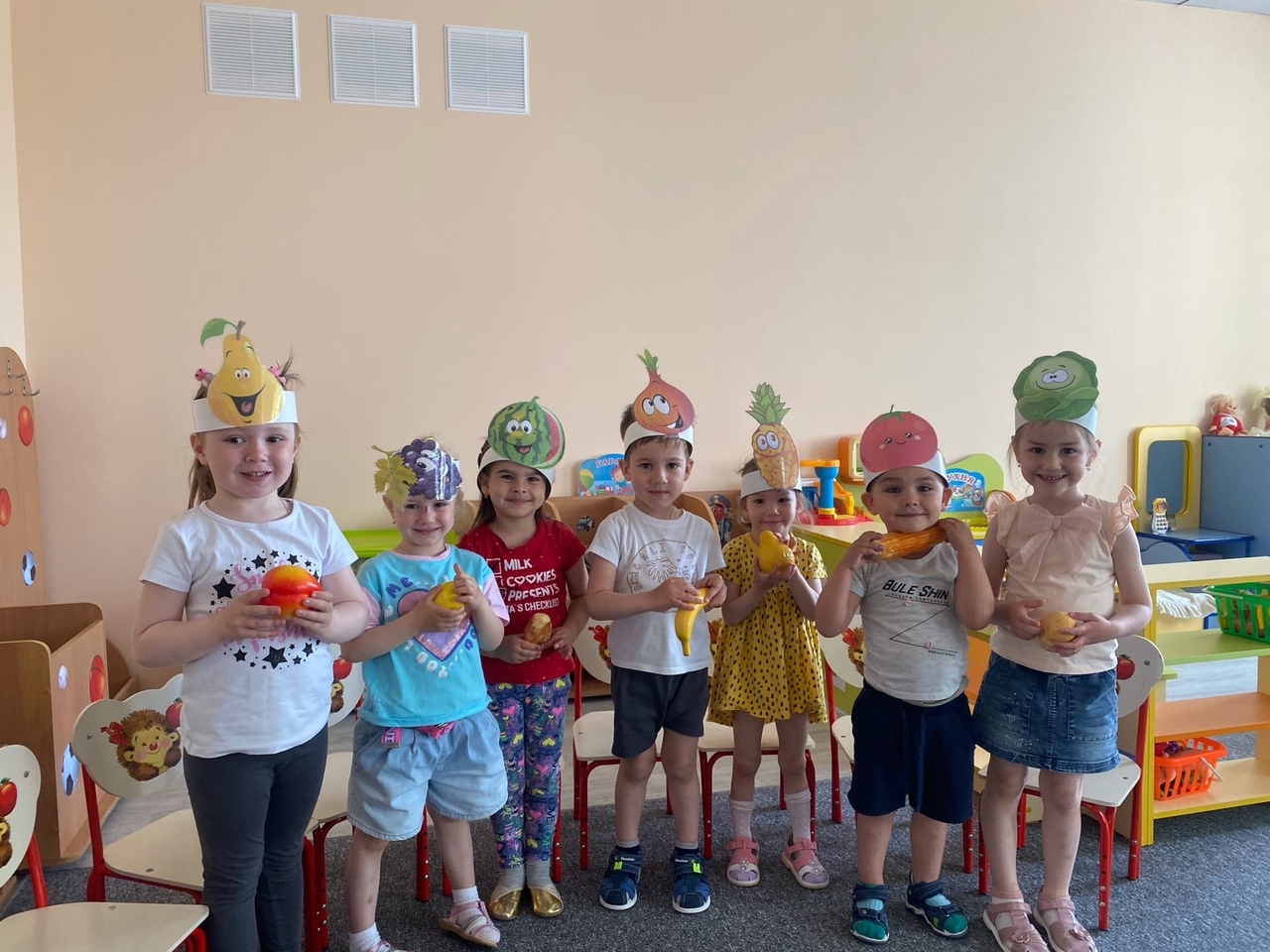 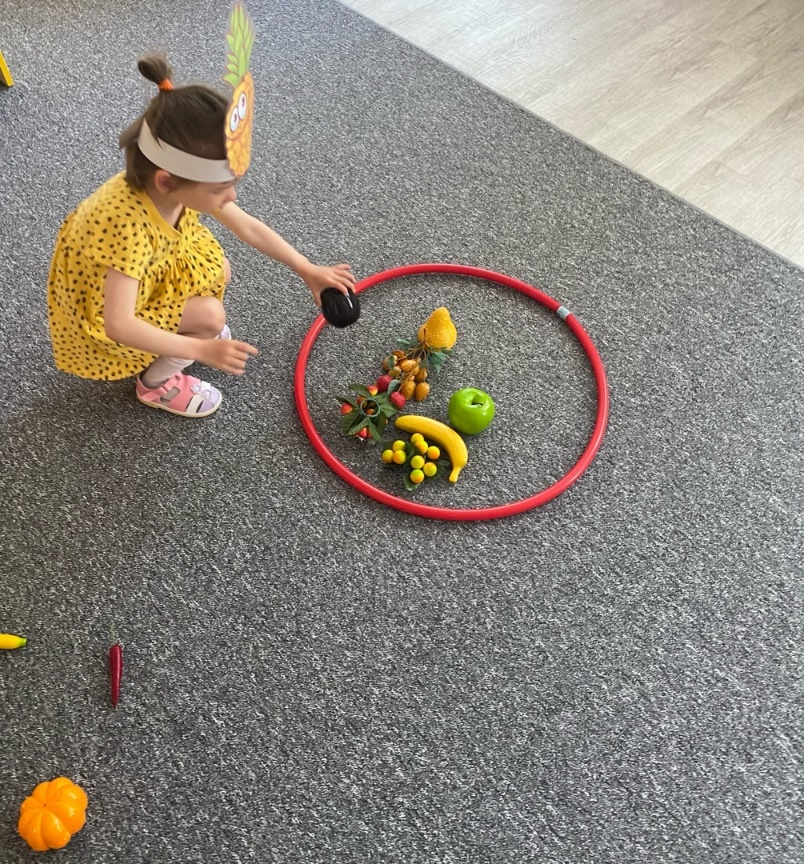 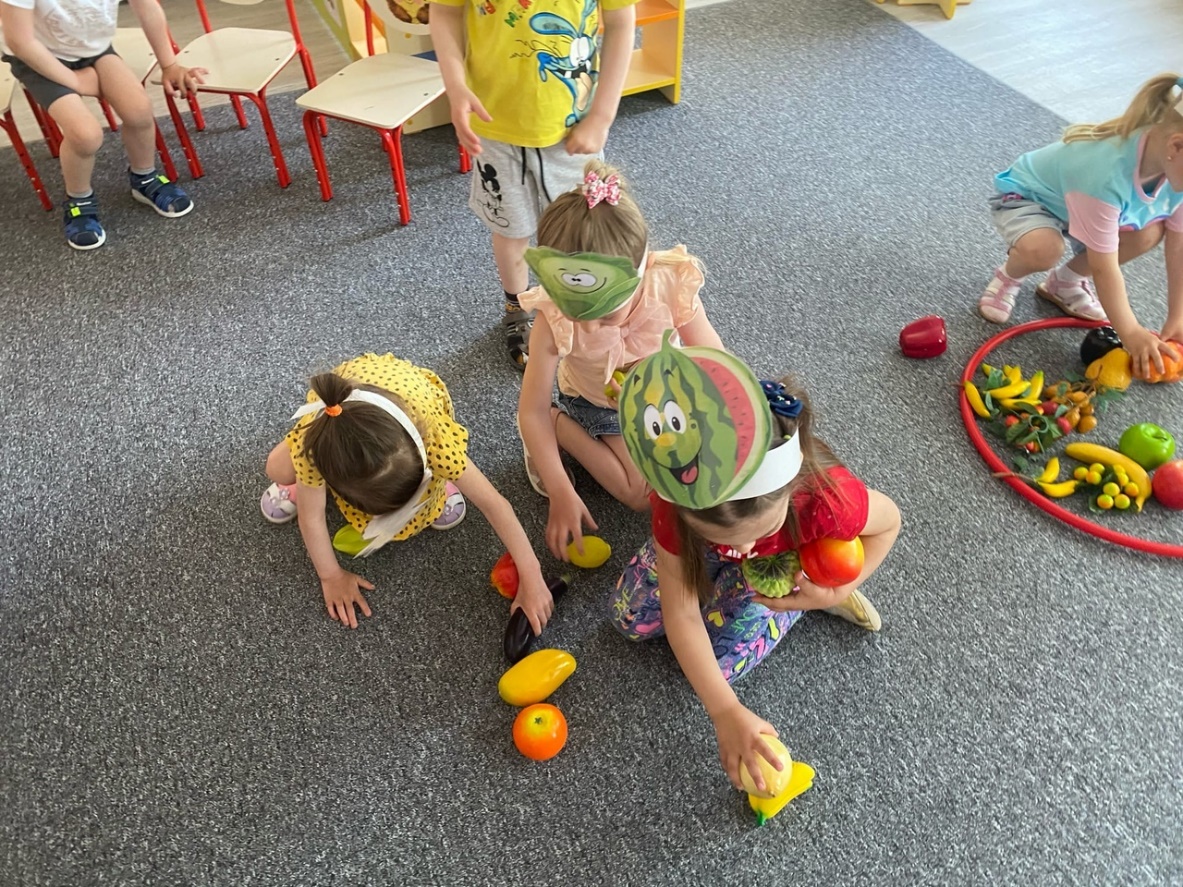 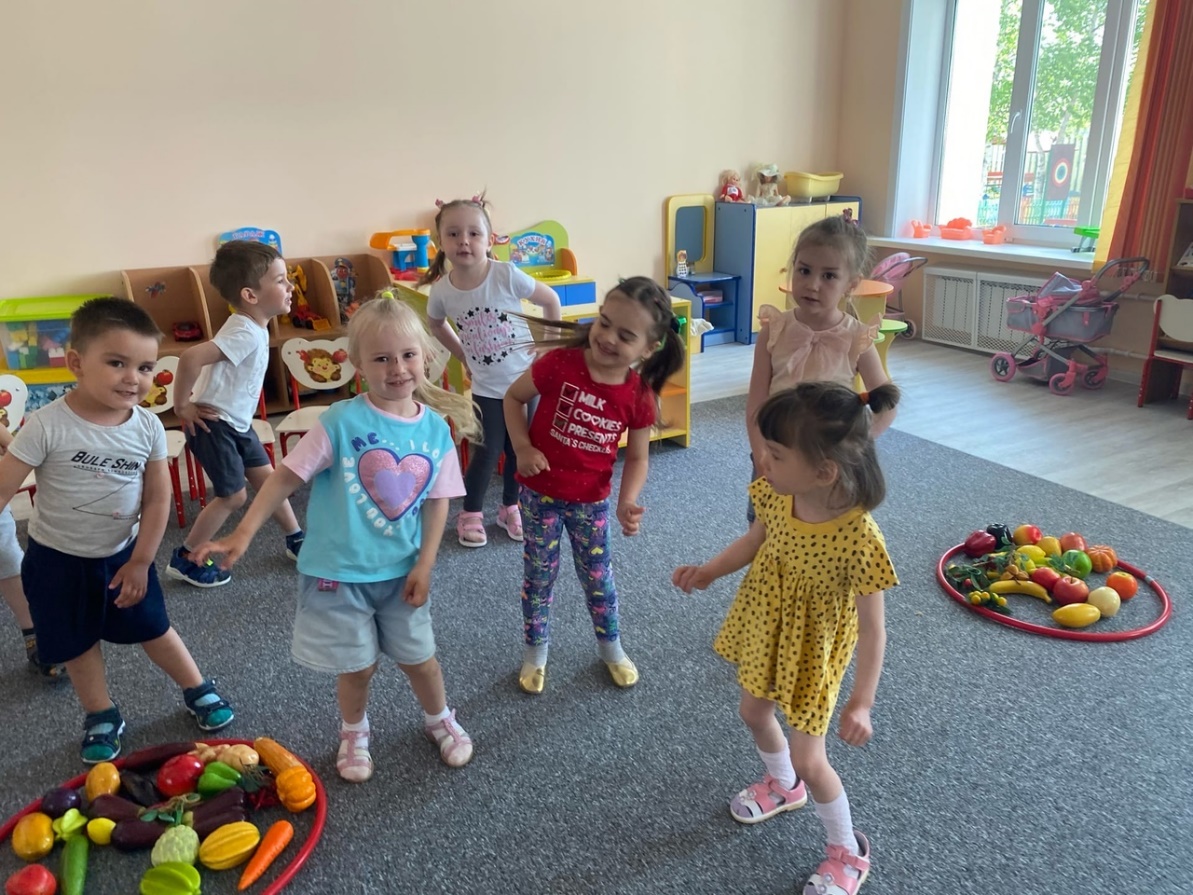 